Applicant Health/Medical Form 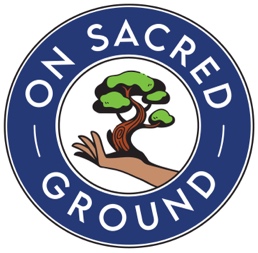 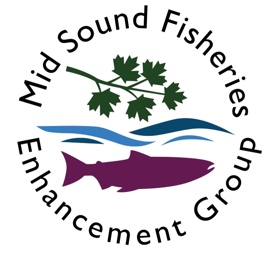  On Sacred Ground (OSG) & Mid Sound Fisheries Enhancement Group (MSFEG)  In order to provide a safer and more successful experience for its participants, OSG and MSFEG requires completion of this Health and Medical Information Form as a requirement of participation.  Please be honest and thorough; it is in your best interest to fully disclose medical information upfront so that OSG and MSFEG can be prepared to provide appropriate care and avoid potentially harmful situations. Applicant medical information is confidentially stored and will be shared with appropriate program staff only. Applicant name:_______________________________ Date of Birth: ___/___/_____  Male/Female/Gender Identity_____ Who is completing this form: ____________________________Phone: ________________________ MEDICAL HISTORY 1. Date of last Tetanus shot (month / year): ___/____ If the applicant has not had a Tetanus shot in the last 10 years we highly recommend getting one prior to program 2. Check Yes or No to indicate any current or past conditions the applicant has experienced in the last 2 years: 	•	Chronic or reoccurring illness/condition ………...	Yes     No	•	Hearing loss ……………………………………..	Yes     No	•	Drug/alcohol addiction………………………….	Yes     No	•	Infectious condition ……………………………..	Yes     No	•	Frequent headaches……………………………...	Yes     No	•	Tobacco use 	…………………………………             Yes     No	•	Hospitalized or surgery…………………………..	Yes     No	•	Vision/ wear glasses or contacts…………………            Yes     No	•	High/low blood pressure………………………	              Yes     No	•	Back pain/ injury ………………………………	              Yes     No	•	Eating disorder …………………………………	Yes     No	•	Head injury 	…………………………………	Yes     No	•	Joint problems or injuries ………………………	Yes     No	•	Depression ……………………………………..	             Yes     No	•	Diabetes…………………………………………	Yes     No	•	Broken bones ……………………………………           Yes     No	•	ADD/ADHD …………………………………...	             Yes     No	•	Asthma ………………………………………….	Yes     No	•	Dizziness or fainting ……………………………	Yes     No	•	Bipolar Disorder ………………………………	             Yes     No	•	Mononucleosis or Anemia………………………	Yes     No	•	Seizures ………………………………………….	Yes     No	•	Oppositional Defiance Disorder…………………	Yes     No	•	Heart condition………………………………….	Yes     No	•	Other relevant conditions: ________________________________________________________________________________________________________________________________________________________________________________________Please explain any “YES” answers. Note the question number and include specific dates, extent, and status of condition. If applicable, please describe activities or environments that may trigger or worsen the condition and steps that are being taken to manage the condition. Please be thorough.: ALLERGIES Please list all allergies to Medications, Foods, or Environment (insect stings, hay fever, animal dander, etc.). 1) Allergy:_______________________________________Date of Last Reaction:___________________________Description of Reaction:  _______________________________________________________________________Treatment:___________________________________________________________________________________2) Allergy:_______________________________________Date of Last Reaction:___________________________Description of Reaction:  _______________________________________________________________________Treatment:___________________________________________________________________________________Rx to Epinephrine?         Yes/No              Other Reactions?  (Attach additional pages if necessary)MEDICATIONS Circle one:  No, the applicant does not take any medications on a routine basis.        Yes, the applicant takes medication(s) as follows (attach additional pages if necessary). Please list ALL  medications being taken, including over-the-counter or nonprescription drugs, by the applicant: 1) Medication (full name): 				            Reason for taking:________________________________________ 		________________________________________ Date began and (if applicable) changed dosage:___________________________Dosage: ____________________Specific times each day:_________________________Side effects: _____________________________________Special handling instructions: __________________________________________________2) Medication (full name): 				            Reason for taking:________________________________________ 		________________________________________ Date began and (if applicable) changed dosage:___________________________Dosage: ____________________Specific times each day:_________________________Side effects: _____________________________________Special handling instructions: __________________________________________________Other medications?  Attach additional pages if necessary.If the medication or dosage for any prescription drug has changed within the last three months, what was the change? Why and when did it occur? ________________________________________________________________________________________________________________________________________________________________________________________CURRENT HEALTH Please provide any additional information about the applicant’s physical, emotional, or mental health that OSG and MSFEG should be aware of. Please also use this space to list any accommodations the applicant may need in order to participate in the Mentors to Mentors Program (attach additional sheets if necessary): ________________________________________________________________________________________________________________________________________________________________________________________HEALTH/MEDICAL AGREEMENT AND RELEASE The information provided in this document is correct and complete to the best of my knowledge. I hereby give permission to OSG and MSFEG staff and leaders to seek emergency medical treatment and arrange necessary transportation in the event of an emergency and on my behalf. Name:______________________                       __                 _  Date :______________               Signature: _____________________________________________________________________